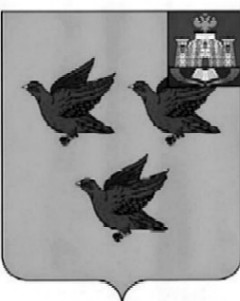 РОССИЙСКАЯ ФЕДЕРАЦИЯОРЛОВСКАЯ ОБЛАСТЬАДМИНИСТРАЦИЯ ГОРОДА ЛИВНЫПОСТАНОВЛЕНИЕ28 ноября 2018 года                                                                                    № 126             г. ЛивныО внесении изменений в постановление администрации города от 13 мая 2015 г. № 28 «О мерах по повышению эффективностиконтроля за деятельностью муниципальныхунитарных предприятий города ЛивныОрловской области»     В связи с кадровыми изменениями администрация города                     п о с т а н о в л я е т:1. Внести в постановление администрации города от 13 мая 2015 года   №  28 «О мерах по повышению эффективности контроля за деятельностью муниципальных унитарных предприятий города Ливны Орловской области» следующие изменения:1.1. В пункте 6 слова «заместителя главы администрации города по экономике и финансам» заменить словами «первого заместителя главы администрации города».1.2. Приложение 1 к постановлению  изложить в новой редакции согласно приложению к настоящему постановлению.2. Опубликовать настоящее постановление в газете «Ливенский вестник» и разместить на официальном сайте администрации города в сети Интернет.3. Контроль за исполнением настоящего постановления возложить на первого заместителя главы администрации города  Л.И. Полунину.Глава города                                                                                     С.А. Трубицин                                                                                 Приложение к постановлению                                                                    администрации города                                                                                  от  28 ноября      2018 г. № 126                                                                                  «Приложение к постановлению                                                                                 администрации города                                                                                  от   13 мая  2015 г.  №    28    СОСТАВбалансовой комиссии  по контролю за финансово-хозяйственнойдеятельностью муниципальных унитарных предприятий города ЛивныПредседатель балансовой комиссии   Полунина Л. И. первый заместитель главы администрации города Заместитель председателя балансовой комиссии  Кожухов А. И.заместитель главы администрации города по жилищно-коммунальному хозяйству и строительству Секретарь балансовой комиссии  Горшкова Т. В. начальник отдела имущественных отношений управления муниципального имущества администрации городаЧлены балансовой комиссии  Парахина Н.М.начальник финансового управления администрации города  Малаханов В. Н.начальник управления муниципального имущества администрации города  Барыбин С.А.начальник управления жилищно-коммунального хозяйства администрации города  Золкина С. А.председатель комитета экономики, предпринимательства и торговли администрации города  Лукьянова С. В.начальник отдела по закупкам и тарифам комитета экономики, предпринимательства и торговли администрации города  Ивлева И. В.начальник юридического отдела администрации города»